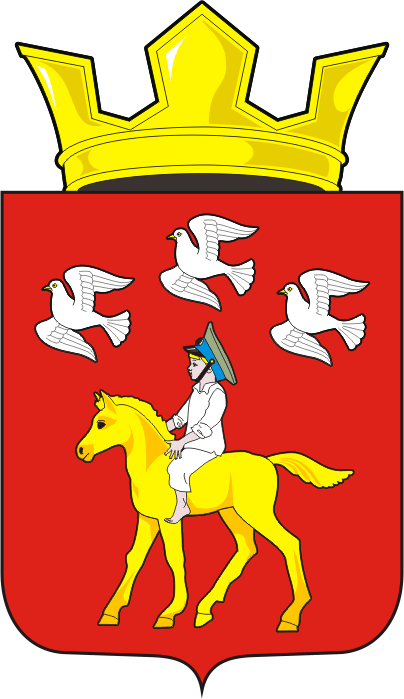 АДМИНИСТРАЦИЯ ЧЕРКАССКОГО СЕЛЬСОВЕТА                                  САРАКТАШСКОГО РАЙОНА ОРЕНБУРГСКОЙ ОБЛАСТИП О С Т А Н О В Л Е Н И Е _________________________________________________________________________________________________________10.03.2020			                 с. Черкассы			                №   34 -пОб отнесении жилых помещенийк специализированному жилищному фонду         На основании ст. ст. 100, 109.1 Жилищного кодекса Российской Федерации, в целях создания жилищного фонда, предназначенного для проживания детей-сирот и детей, оставшихся без попечения родителей, лиц из числа детей-сирот и детей, оставшихся без попечения родителей:
           1. Отнести жилые помещения, расположенные по адресу: Оренбургская область, Саракташский район, село Александровка, улица Тамбовская, дом № 2;- квартира № 1,  общей площадью 39,2 кв.м.; - квартира № 2,  общей площадью 39,0 кв.м.;- квартира № 3,  общей площадью 39,0 кв.м.;- квартира № 4,  общей площадью 39,2 кв.м.; находящиеся в собственности администрации муниципального образования Черкасский сельсовет, к специализированному жилищному фонду.         2. Включить данные жилые помещения в специализированный жилищный фонд с отнесением их к жилым помещениям для проживания детей-сирот и детей, оставшихся без попечения родителей, лиц из числа детей-сирот и детей, оставшихся без попечения родителей, на срок 5 лет.Глава  сельсовета                                                                      Т.В.КучугуроваРазослано:   прокуратуре, в дело. 